Сценарій свята «Масляна прийшла до нас» 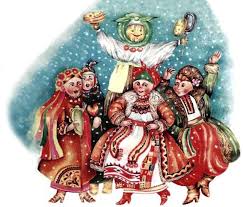                                                       Грицик І.О.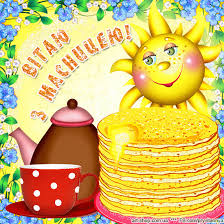                         У фонограмі звучить українська музика. 

Вчитель. Дорогі гості! Сьогодні ми запросили Вас разом відсвяткувати Масляну! Тож починаємо!!!
ГосподиняПоспішайте, швидше займайте кращі місця.Сам не займеш, сусіду дістанеться.Проходьте всі без сорому квитків не потрібно.Сьогодні Масляна запрошує гостей! 
ГосподарНе спіть, не дрімайте, спішить, поспішайте!Всією сім’єю, всією ріднею!На свято усі до нас, завітайте
ГосподиняВсе смачненькє ми розставили для васЦе скуштуйте, те скуштуйте в добрий час.Свято зустрічаєм ми – іде до нас краса Масляна.То ж зустрічайте, вас вітають аматори та професійні артисти!Господар  Нумо, свято починайте!А ви, музики, веселіше грайте!Пісня «Масляна» 
Учень 1Ласкаво просимо! Зі святом!Масляна, зібрала всіх учасноВесь шляхетний, добрий люд.І погода розпрекрасна,Настрій також напрочуд.Учень 2Свята ми усі чекали,Гляньте на дари оці:І млинці тут і сметанаЧудеса тут із чудес! 
Учень 3Буде ситий люд увесь.Всім бажаємо здоров’я,Зичим щастя повсякчас.Бо господарі чудовіУ Гаврилівці, у насУчень 4Завдання важливе виконуєм ми -Скликаєм на свято останнє зими!Масляна щедра гостей всіх вітає,Млинцями смачними всіх пригощає!Учень 5Ми нудьги не переносимо –В гості Масляну запросимо.Учень 6А ми Масляну дожидаєм,Сиром Масляну зустрічаєм.Учень 7Сиром гірку ми укладаєм,Маслом зверху ми поливаєм.Учень 8Наша Масляна годована,Щира гостя ти нам, жадана.Учень 9Давайте Масницю зустрічати, та млинцями пригощатиРазом_с Масляною грати, пісні співати і танцювати!Наша Масниця красуня,Взимку нас снігом зустрічає,І весну теплу обіцяє.
Учень 10А ну, Масниця, приходь на наше свято!Та зайди в кожен двір, млинцем пригоститися,Душею потішитися, та з народом повеселитися!Пісня «Масляна» (Ой ви хлопці і дівчата…)Муз. О.Злотника - вірші О.ВратарьоваГосподар та господиня виводять  Масляну.
Масляна.Доброго дня люди добрі!           Народ чесний та привітний!Сім деньків у вас гостювалаПо дворах, по хатах колесилаМлинцями, пирогами пригощаласяВітерцем дніпровським обдувалася.Ось прийшов останній деньХочу тепер вас повеселитиМлинцями наостанок пригостити.Свіженькі, гаряченькіЗі сковородочкиНа морозі печені.Млинці позолочені.Учень.А правда, Масляно, що на твоєму святі влаштовуються гуляння?
МаслянаТак, правда.
ГосподиняКінець зими. Дні стають довгими і світлими, а сонце - яскравим.  Саме в цей час влаштовували гуляння, а саме свято - Масляна. Головне пригощання свята – це млинці, а млинці випікалися круглими у вигляді сонця.ГосподарЦей стародавній язичницький символ повернення до людей сонця і тепла. І сьогодні ми пропонуємо вам перенестись в ті далекі часи, коли люди поклонялися сонцю, як єдиному символу, що допомагало жити, працювати, народжувати дітей та відпочивати.МаслянаА я знаю, що Ви найталановитіші у школі! Це правда?Ану потіште мене! 
                                                 Пісня. (дівчатка 3-5 кл.)Вчитель.
Кожен день Масляної має свою власну назву і ритуальне значенняВарто спочатку з'ясувати, звідки походить назва свята. А раптом вона не одна?..Історія цього свята говорить нам про те, що воно зародилося ще в стародавній слов'янській язичницькій культурі. Люди здавна на Масляну випікали млинці, як символ тепла, сонця, перемоги весни над зимою. Символом останнього також було спалювання опудала Зими.А тепер і про етапи святкування поговорити можна! Починаємо з понеділка. Зауважу, що кожен день має свою назву.1.Так, перший день тижня іменують «Зустрічі». Люди, переважно жінки, збиралися у великі гурти на снігових гірках і забавлялися, сковзаючись із них. Такі зустрічі проходили дуже тепло і радісно. 
2.Вівторок масляної неділі в народі прозвали «Заграш». Цікава назва, чи не так? В цей день починалися різноманітні ігрища і пригощання всіх млинцями. 
3.Середа звалася «Ласункою». Чим смакували цього дня, напевно, зрозуміло всім. Без солоденького не можна було обійтися. 
4.Четвер в народі здобув назву «Розгуляй-четверток». І недаремно. На цей день припадали катання на конях і санках.5.В п'ятницю проходили «Тещині вечори». Кожен зять повинен був сходити в гості досвоєї тещі.6.В суботу, на «Невістчині посиденьки» бажано було провідати своїх родичів. 
7.«Днем прощення» називали неділю. Люди весело і водночас із сумом прощалися з Масляною, просили вибачення у всіх рідних та знайомих за минулі образи. А потім слідував Великий Піст — і про гучні гуляння, веселощі і розваги доводилося забувати.Вчитель. Отак весело і яскраво колись проходило святкування Масляної. Подекуди ще й сьогодні люди, дотримуючись наших прадавніх традицій, святкують Масляницю. Але, на жаль, це трапляється все рідше й рідше...Господар. Щоб веселіше жити, потрібно Масляну розсмішити.                  Отже, веселі ігри починаємо, Масляну розважаємо.Господиня. Гей, хто веселитись бажає?                     Тут вас щось цікаве чекає!                     Ми кличемо до нас всіх,                     Хто полюбляє забави та сміх!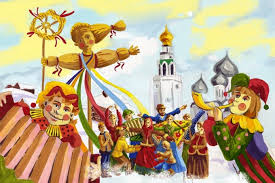 Конкурси та ігри.Вчитель. В масляні дні традиційно влаштовувались масові розваги. І сьогодні ми теж з вами згадаємо деякі з них.Перша розвага, яку проводили ще в давні часи – це всім відома гра «Струмочок». Отже, розберіться на пари, станьте в колону і починаємо.Наступна розвага – «Знайдіть кращого бубликорахівника». У мене в руках низка бубликів. Хто назве точну кількість бубликів – тому й нагорода. Отже, починаємо. Не викрикуємо. По черзі.Одним із видів розваг були «Півнячі бої». Завдання: до ноги 2-х учасників прив’язуємо по кульці. Потрібно примудритись і роздавити кульку суперника. Хто перший – той і переміг.Ще одна досить цікава забава «Метання валянка». Завдання: потрібно валянком попасти в ціль.Ну і на останок – «Біг на мітлі» (командна гра). Завдання: потрібно проскакати на мітлі не збивши кеглі і передати далі мітлу. Яка команда швидше справиться з завданням – та і перемогла.Вчитель. Молодці! Справились із завданням.Учень 1: -  Зажурилась зимонька не дарма,Молодої силоньки вже нема,Не співає голосно в заметіль,Замотала голову, в горлі біль.Учень 2: Не гуде, кахикає і кряхтить,Важко-важко дихає і лежить,На полях білесеньке полотноЗовсім вже тонесеньке, як рядно.Учень 3: А весняне сонечко припече,Полотно розтопиться, потече.Масляна: А хіба ж не весело було взимку!? Час Зимі, для Весни, дорогу звільнити.Пісня «Подоляночка»Масляна:- Чим нам весну – красну порадувати? Господиня. А ми їй пиріг з яблуками приготуємо.Господар. Або вареники! Вареники для українців завжди свято для шлунка і душі. Вони і «хваленики», і «благодареники», і навіть «мученики» .                            (пісня « А мій милий вареничків просить»)Масляна:  - Ох і на славу ми пограли! Весну – красну до нас закликали, аби землю рідну теплом зігрівала.Господиня. Ми на неї чекали, і пісні  співали. Забарилася вона. Час їй землю від сну будити, квітами та травичкою її прикрашати.Пісня – 5 кл.Масляна:
Я гуляла з вами,
Співала й танцювала.
Однак я втомилася,
Сил в мене не стало.Скінчилися забави,
Беріться за справи.
Господар. Масляна, прощай,
                  А на той рік знову приїжджай!Господиня.  З Масляною вас вітаємо!Господар. Свято завершуємо!Господиня . Покотила Масляна,
                     Добра красуня,
                     До майбутнього року,
                     До Сирного тижня.Господар. А ви тут залишилися.
Господиня. Удосталь награлися.
Господар. За столи тепер сідайте.
Господиня. І млинцями пригощайтесь.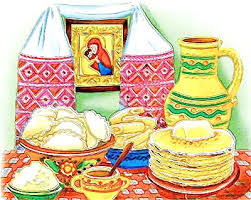 Масляна, господар та господиня всіх пригощають.Фінальна пісняФонограма Н.Май «Не давайте суму жити»Сонечко надворі знову сяєПромені дарує золотіІ млинцями щиро пригощаєТиждень нас весняний і маснийПриспів.Не давайте суму житиПосміхайтесь по всяк часДля розваги і розрадиМасляна - найкращий час.Посміхнися недругу своємуІ пробач йому образи всі.Буде радість в тебе і у менеІ добро залишиться в душі.Вчитель. Шановні гості, запрошуємо бажаючих разом з нами спалити опудало Масляної, щоб все лихе залишилося в минулому.Спалити опудалоДіти. (разом) Давайте спалювати опудало,                         Давайте зиму проводжати!                         Опудало згорить дотла,                          І весна прийде сама!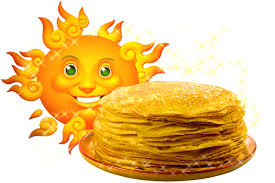 